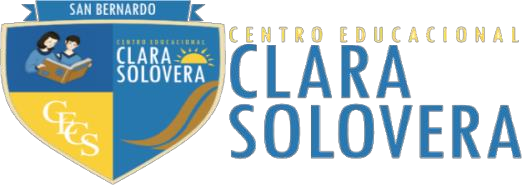 Plan de Apoyo a la Inclusión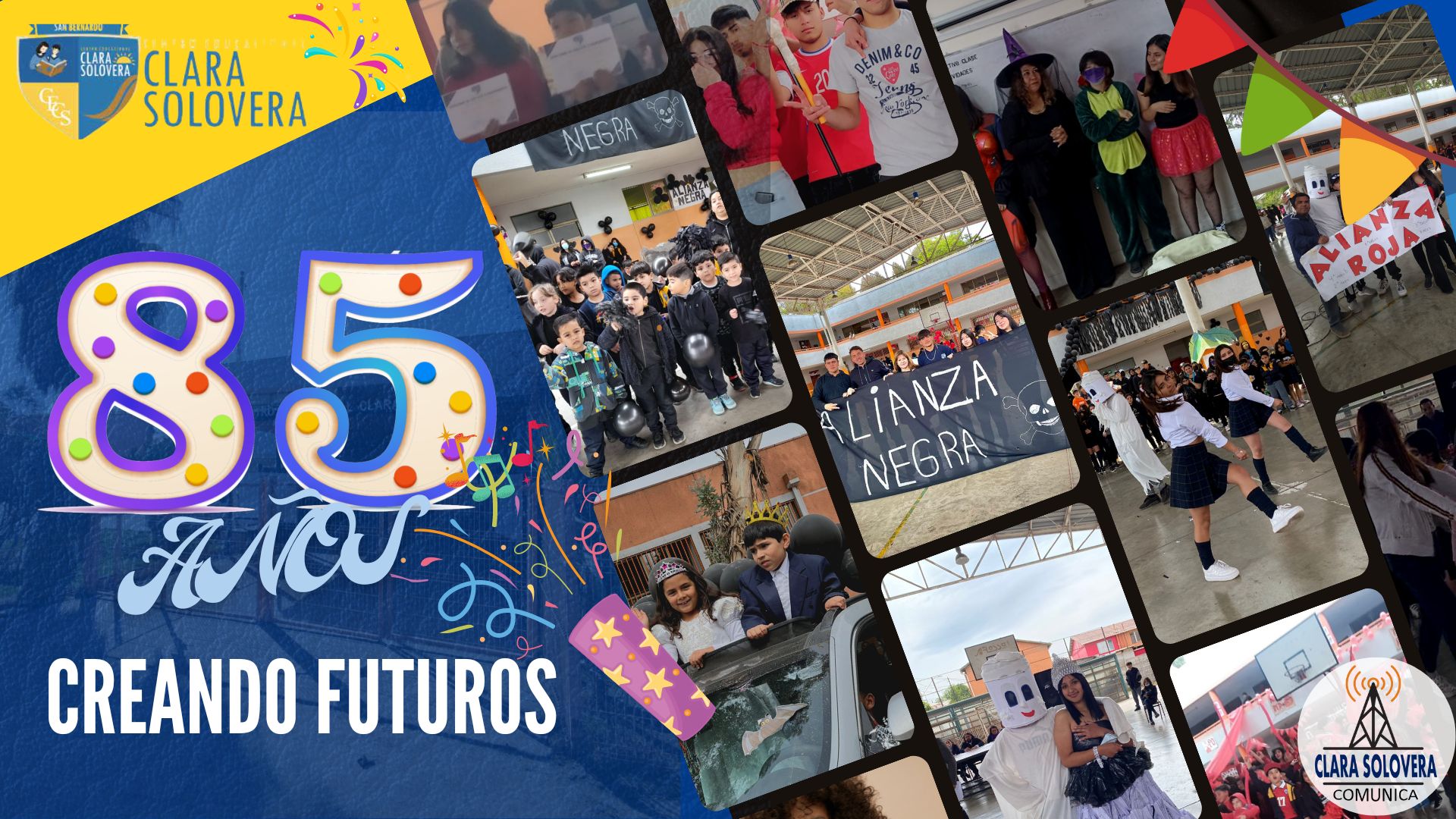 Convivencia Escolar 2023Dupla Psicosocial Programa de Integración Escolar I.	Presentación.II.Introducción.El Centro Educacional Clara Solovera, se ubica en Camino Padre Hurtado N° 24.823, sector sur oriente de la comuna de San Bernardo, la población estudiantil que atiende se concentra en el mismo sector, siendo sus principales características la ruralidad, donde un porcentaje importante de las familias vive de la agricultura, además de la extracción de áridos, el resto de la población escolar proviene de diversos sectores de la comuna.La promulgación de la Ley N°20.845 de Inclusión Escolar en junio del 2015 establece un hito fundamental en esta dirección, a través de la generación de condiciones para el avance hacia un sistema educacional más inclusivo, con este anuncio es fundamental que nuestra institución camine hacia la construcción de una sociedad más inclusiva, por ello es necesario orientar las acciones de nuestro establecimiento a que la comunidad escolar avance en una transformación gradual a la inclusión, también en la definición de un marco de comprensión de la noción de inclusión al incorporar el principio de “integración e inclusión”, que establece que “el sistema propenderá a eliminar todas las formas de discriminación arbitraria que impidan el aprendizaje y la participación de los y las estudiantes. Asimismo, el sistema propiciará que los establecimientos educativos sean un lugar de encuentro entre los y las estudiantes de distintas condiciones socioeconómicas, culturales, étnicas, de género, de nacionalidad o de religión” (Art. 1°, numeral 1, letra e).Fundamentación.Ley de inclusión exige a los establecimientos educaciones diseñar e implementar un plan de apoyo a la inclusión, su objetivo principal consiste en fomentar el desarrollo de comunidades educativas inclusivas, a través de mecanismos que eliminen la discriminación y promuevan relaciones inclusivas al interior de los establecimientos educacionales.El Plan de Apoyo a la Inclusión no propone a los establecimientos educacionales desarrollar un instrumento nuevo, sino más bien articular y profundizar los instrumentos institucionales existentes (PEI, PME, Plan de Convivencia), desde el eje de la inclusión. Desde esta lógica la educación inclusiva es un reto y no un problema, es normal que los estudiantes sean diferentes, por lo tanto más que preocuparnos como reducir o anular las diferencias, debemos preocuparnos por cómo enseñar a niños con intereses, motivaciones, capacidades y ritmos distintos.En este sentido tomamos la inclusión como un proceso dinámico y complejo que busca la forma de responder a la diversidad, entendiéndola como un proceso cotidiano que implica aprender a convivir con la diferencia y desde la diferencia. De esta manera, reconocemos que todas las personas, y nuestros estudiantes poseen el mismo valor, sólo desde la condición de ser seres humanos. La inclusión, por lo tanto, invita a que todos los sujetos puedan participar en equidad e igualdad en los ámbitos educativos, sociales, culturales, entre otros; desde la libertad en la toma de decisiones y la autonomía en el hacer.Por lo tanto, entendemos que proponer un centro educacional inclusivo implica aceptar, reconocer y valorar a todos los y las estudiantes en su particularidad, asegurando la posibilidad de participar y progresar en el ámbito educativo que proponemos.Es así que la educación inclusiva no consiste en ofrecer apoyos especiales para estudiantes que consideramos “diferentes” o deficientes, puesto que un centro inclusivo no es aquel que mantiene fuera del aula al estudiante, si no el que pone el foco en las diferencias de los estudiantes y su proceso educativo, en cuanto a raza, género, clase social, capacidades, lengua materna, orientación sexual, entre otras, garantizando el trabajo en la identificación y eliminación de las “barreras de aprendizaje” que subyacen la discriminación que en el apartar del contexto educativo.En síntesis, nuestro Centro Educacional, busca como meta establecer una educación inclusiva, dando respuesta a la diversidad, rompiendo el esquema tradicional en el que todos aprenden de la misma forma y con los mismos materiales y recursos. Creando una enseñanza personalizada, donde cada estudiante tenga la misma oportunidad de participar, progresar y construir competencias que le sirvan para su vida, respetando los ritmos, intereses y necesidades, valorando las habilidades y construyendo un espacio de comunidad educativa de aprendizaje.Metodología.La elaboración y desarrollo de este plan, considerará acciones concretas de observación, análisis y diagnóstico de la diversidad, objetivos y acciones de intervención y mejora en cada área y elementos que evaluarán y darán cuenta de los logros y debilidades del propio plan. Se tratará de un continuo de acciones que considera las siguientes tres etapas:Diagnóstico escolar del establecimiento.Planificación anual.Evaluación de trabajo anual.Cada una de estas fases o etapas del plan se formulará esquemáticamente en tablas.Diagnostico.La revisión de la literatura deja en evidencia que la inclusión educativa es un concepto que puede ser entendido desde distintas perspectivas y que, en términos generales, alude a una apertura de los sistemas escolares a la diversidad social y cultural de sus estudiantes. El uso del concepto “inclusión” está ampliamente socializado en las políticas educativas de los organismos internacionales y, en el caso chileno, se empieza a utilizar a partir de la promulgación de la Ley general de educación (LGE), luego en el decreto 170 en atención a la creación de Programas de Integración Educativa y finalmente con la Ley de Inclusión que entró en vigencia el 2016.Por otro lado, la inclusión también refiere que la escuela genere espacios de integración de clases sociales y que promueva el efecto par, bajo la premisa que el conglomerado social genera ambientes más cohesionados y fortalece la calidad de los resultados académicos de los estudiantes.El marco de este diagnóstico entendernos la inclusión como el proceso donde la comunidad escolar aprender a convivir con la diversidad de su alumnado, atendiendo las múltiples necesidades de aprendizaje y favoreciendo la integración social y cultural que suponen escenarios de interculturalidad, involucrando clases sociales, etnias, culturas, género y no solamente la visibilidad de distintos estilos de aprendizajes.Estrategias para atender la diversidad e inclusiónAprendizaje cooperativoSon estrategias sistemáticas y estructuradas que tienen en común el que el profesor organiza la clase en grupos heterogéneos de 4 a 6 alumnos, de modo que en cada grupo haya personas de distinto nivel de rendimiento, capacidad, potenciando que el mismo alumnado sea capaz de “enseñarse” mutuamente, de cooperar y ayudarse a la hora de aprender.Tutorías de igualesEs una modalidad de aprendizaje basada en la creación de parejas de alumnos entre los que se establece una relación didáctica guiada por el profesor: uno de los compañeros hace el rol de tutor y el otro de tutorado. Esta relación se deriva del diferente nivel de competencia entre ambos compañeros sobre un determinado contenido curricular.Aprendizaje por tareas/proyectosEs una forma de plantear el conocimiento de la realidad de modo globalizado e interdisciplinar. Consiste en provocar situaciones de trabajo en las que el alumnado aprenda procedimientos que le ayuden a buscar, organizar, comprender y asimilar una información.Talleres de Aprendizaje dentro de la clase o inter-clasesSon un conjunto de actividades cuyo objetivo es adquirir y/o perfeccionar estrategias, destrezas y habilidades para el desarrollo de las competencias básicas del currículo. Cada taller se organiza en grupos reducidos y pretende apoyar y profundizar, desde una perspectiva instrumental, aprendizajes que se desarrollan en las distintas áreas. Como resultado final del taller, éste debe desembocar en un producto o trabajo final.Centros de interésConsiste en organizar los contenidos curriculares de acuerdo con los intereses de los alumnos de cada edad. De este modo, además de favorecer la motivación del alumnado, se ofrecen estímulos para observar y experimentar, asociar hechos, experiencias, recursos, informaciones actuales o del pasado, etc.RinconesEs una estrategia metodológica basada en la distribución de diversas actividades en distintos espacios físicos que permiten, de forma simultánea, la realización de varias actividades y la distribución del grupo aula en pequeños grupos, e incluso a nivel individual según el objetivo de la actividad que se plantee.Agrupamientos flexiblesConstituyen una estrategia organizativa y curricular para tratar de adaptar la enseñanza a los distintos ritmos de aprendizaje, a las necesidades, a los intereses y a las características individuales del alumnado. Los criterios para el agrupamiento pueden ser diversos y han de conjugarse oportunamente (éstos se pueden dar inter-aulas o intra- aula). La flexibilidad evita el etiquetado y promueve la motivación, esto exige la ruptura de la rigidez y la rutina organizativa. (Miguel Ángel Santos Guerra, 2002)DesdoblamientosSe trata de dividir el grupo aula tomando como único criterio el numérico. La finalidad es alcanzar un objetivo determinado con todos los alumnos, individualizando la enseñanza al reducir el número de alumnos. La división del grupo debe realizarse de forma heterogénea.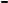 Apoyos especializados dentro del aulaCualquier tipo de cooperación entre el profesor de la asignatura y el profesor de apoyo u otros profesionales. El alumno con discapacidad no se cambia de aula para recibir apoyo, sino que se le imparte en su propia clase y si es posible junto a algunos compañeros. Esto fomenta el sentimiento de pertenencia en el alumnado y aumenta su autoestima, lo que es en sí mismo un fuerte mecanismo facilitador para el aprendizaje.Docencia CompartidaDos profesores enseñan al mismo grupo alternando su intervención. Ambos dan soporte, clarifican cuestiones y complementan sus explicaciones para garantizar un mejor aprendizaje. Permite trabajar con distintas estrategias metodológicas dentro del aula ofreciendo mayor atención al alumnado.Planificación multinivelEs un conjunto de adaptaciones y estrategias adoptados en el aula para tratar de dar respuesta a los diferentes niveles de grupo disminuyendo la necesidad de tener programas diferenciados.Currículo flexibleEl currículo de la Escuela Inclusiva parte del supuesto de que los objetivos de aprendizaje son flexibles. Se planifica y diseña una metodología activa y participativa, en la que se potencia y favorece el protagonismo de los alumnos, al tiempo que se promueve la interdependencia positiva entre los alumnos de la clase.Criterios y procedimientos flexibles de evaluación y promociónSe aplica una evaluación realizada a partir de los objetivos y la satisfacción del alumno o alumna particulares. Los resultados se basan en el crecimiento y progreso personal, en el progreso y en los logros alcanzados por el alumnado, sin establecer una referencia o comparación con el grupo.Participación de los padres o adultos significativosEs importante una relación de colaboración entre todos los implicados en el proceso: entre directivos, directivos y docentes, entre docentes, entre docentes y padres, y entre los propios alumnos. Los padres han de participar en las actividades de la escuela, en el apoyo de determinados aprendizajes en el hogar y en el control de los progresos de sus hijos.Abrir el establecimiento al entornoEstablecer redes de colaboración entre distintas instituciones y administraciones y, en definitiva, colaborando en el diseño y desarrollo de planes socioeducativos comunitarios para ofrecer una respuesta adecuada a la diversidad del alumnado.En resumen, la atención a la diversidad, parte de la reorganización de los recursos existentes ya en la escuela. Definir las características organizativas de este, es el mayor intento de armonizar los aspectos técnicos, humanos y críticos, a fin de responder a las necesidades del alumnado, dentro de un marco legal concreto y contando con el esfuerzo de todos los miembros de la comunidad educativa, los directivos, los padres, profesores y alumnos.Objetivo General del Plan:Fomentar en el Centro Educacional Clara Solovera, una cultura inclusiva, eliminando la discriminación.OBJETIVOS ESPECÍFICOS:Generar espacios de interculturalidad donde se valore las tradiciones y costumbres de las diferentes nacionalidades y etnias presentes en nuestra unidad educativa.Crear un clima de aprendizaje basado en la cooperación y la participación, estableciendo la importancia del respeto, el trato justo y la no violencia.Apoyar a estudiantes que presentan bajo estándares de aprendizajes y lograr la movilidad positiva en sus distintos niveles.Generar espacios de encuentro en los estudiantes con diferentes condiciones socioeconómicas, culturales, étnicas, género, nacionalidad o religión.Planificación Anual.Planificación Temporal o Carta Gantt del Plan de Trabajo.Departamento de Historia y Ciencias Sociales Unidad Técnica Pedagógica Grupo Juvenil Equipo de gestión Grupo Juvenil Unidad Técnica Pedagógica Clara Solovera Informa Nombre de la Escuela o LiceoCentro Educacional Clara SoloveraRBD10592DependenciaMunicipalNiveles de Educación que impartePre Básica, Básica, Media Técnico Profesional (Servicios de Turismo, Técnico Eléctrico).ComunaSan BernardoRegiónMetropolitanaEquipo Directivo Centro Educacional Clara SoloveraEquipo Directivo Centro Educacional Clara SoloveraCargoNombreDirectorGonzalo Muñoz Flores Inspector GeneralArturo Fumey Vergara.Jefe UTP. Enseñanza mediaCecilia Letelier Contador.OrientadoraPamela Delgado Salina.Coordinadora PIEGloria Silva Duque Coordinadora Técnico ProfesionalIsabel Escobar Hinojosa.Encargada de ConvivenciaCarmen Arévalo Quinteros.Visión del EstablecimientoEl Centro Educacional Clara Solovera busca potenciar las capacidades individuales y sociales de nuestros estudiantes; para que a su egreso, tengan incorporada competencias valóricas, emocionales, intelectuales, técnico profesionales y herramientas laborales, que les permita desarrollarse con un sentido de responsabilidad y respetoconsigo mismo, con el otro y su entorno, para insertarse en la sociedad.Misión del EstablecimientoEducar y formar estudiantes con capacidad de trabajo en equipo que favorezca la adquisición de habilidades socio- afectivas, culturales y técnico profesionales; aplicando estrategias y metodologías innovadoras, a través del aprendizaje por competencias y trabajo colaborativo, que permita convivir y atender a la diversidad en un ambientede respeto, optimismo y espíritu solidario.SelloEducar y formar a través de la trayectoria educativa, desarrollando competencias que apuntan al fortalecimientoTécnico Profesional en las especialidades de Servicio de Turismo y Electricidad.ValoresResponsabilidad – Honestidad –Perseverancia - Empatía – Respeto – Tolerancia – Solidaridad – AutonomíaResponsableEquipo Convivencia – Equipo PIE.Perfil del EstudianteConsiderando la necesidad de ofrecer una educación pertinente y significativa a los estudiantes del Centro Educacional Clara Solovera, se plantea el desafío de formar a nuestros estudiantes en la capacidad de respetar y valorar las ideas y creencias distintas, proveedores de conocimientos, habilidades y actitudes necesarias para que sean ellos mismos agentes de su propio aprendizaje y constructores de su proyecto de vida, siendo capaces de vincular de manera equilibrada lo valórico, cognitivo, afectivo y social, constituyendo un referente obligado a que debe llegar nuestra opción pedagógica y de enseñanza - aprendizaje y al mismo tiempo en un indicador de impacto denuestras prácticas y efectividad en la trayectoria educativa.AcciónDimensiónObjetivosActividadesMetaPlazoRecursosResponsableIndicadorMedioverificaciónConociendo nuestros orígenesConvivencia escolarFortalecer raíces de pueblos originariosCelebración pueblos originarios Wiñol tripantuQue	el 100% de la comunidad participe de la actividad.JunioMaterial de oficina.Equipo de ConvivenciaN° de cursos participantesFotografía. Planificación.Implementación del Taller de estudio y refuerzo dirigido a estudiantes quepresentanPedagógicaApoyar	aestudiantes		que presentan	bajoestándares	deaprendizajes	y lograr la movilidadTalleres de reforzamiento, y monitoreo pedagógico.90% de estudiantes con retraso pedagógico, reciben apoyo pedagógico.Mayo a Nov.Horas JEC.Adaptación UTPN°	deestudiantes que logran avanzar en sus aprendizajes.Planificación Bitácora Nomina Estudiantes..dificultades enpositiva.1º Ciclo Básico 90% de estudiantes con retraso pedagógico, reciben apoyo pedagógico.sus aprendizajes.90% de estudiantes con retraso pedagógico, reciben apoyo pedagógico.Conviviendo con la diversidad grupo juvenil Fortem.Convivencia escolarFortalecer la diversidad.Visita solidarias, Apoyo sociales,Que			los estudiantes del		grupo juvenil visiten instituciones de	carácter social.Mayo aNov.Insumos para entregarTrabajadora Social.N° de visitas.Fotografía. Planificación.Celebrando la diversidadConvivencia EscolarFortalecer la interculturalidad y las	raícesposibilitando que toda la comunidad educativa conozca	lastradiciones	y costumbres de las diferentes nacionalidades.Fiesta	de	la interculturalidadQue el 100% de	lacomunidad participe de la actividad.Sept.Recursos económicosMateriales.Coordinadora EDEXN°	departicipantes. N° de standsFotografía. Planificación.Día	de	la diversidadConvivencia EscolarVivenciar experiencias	de diversidad en los distintos cursos o niveles.Ponte	en	mis zapatos.Que el 100% de los cursos realicen alguna actividadAbrilRecursos económicosMateriales.C.EComunidad EducativaPIEProfesores jefes.N°	departicipantes.Fotografía. Planificación.Capacitación a los docentes	y asistentes de la educación, frente a la diversidad.PedagógicaGenerar cambios en las actitudes, concepciones	y prácticas de los docentes contribuyendo a la eliminación	aberreras	al aprendizaje.Capacitación docenteEl 100% de los docentes y 80% de los asistentes son capacitados en función del desarrollo de una	Cultura Inclusiva.Marzo	a diciembreMaterial fungibleEquipo PIE%	dedocentes	y asistentes capacitados.Acta	dereuniones Planificación de la capacitación.Lista de asistencias aImplementación de Recreos entretenidos	.Clara Solovera Informa Propiciar que elEstablecimiento sea un lugar de encuentro	entre los	estudiantes, reforzando		las relaciones interpersonales.Recreo entretenido60 % de los estudiantes participen de las actividades dirigidas.Abril diciembreMaterial Auditivo Inspectoría General.(inspectoras de Patio)Clara Solovera Informa N° deestudiantesque participande las Actividades.Fotografías Planificaciones.N°ActividadMarzoMarzoMarzoMarzoAbrilAbrilAbrilAbrilMayoMayoMayoMayoJunioJunioJunioJunioJulioJulioJulioJulioAgostoAgostoAgostoAgostoSeptiembreSeptiembreSeptiembreSeptiembreOctubreOctubreOctubreOctubreNoviembreNoviembreNoviembreNoviembreDiciembreDiciembreDiciembreDiciembreN°Actividad123456789101112131415161718192021222324252627282930313233343536373839401Celebración Wiñol Tripantu2Taller reforzamiento y monitoreopedagógico3Visitas Solidarias4Fiesta de lainterculturalidad5Ponte en mis zapatos5Ponte en mis zapatos6CapacitaciónDocente7Recreo entretenido